Промежуточная аттестация 9 класс математика 1.Вид  работы:  итоговая работа  по математике в 9  классеЦель работы: оценка уровня достижения учащимися 9 класса планируемых результатов обучения по математике базового уровня2.Перечень проверяемых образовательных результатов (из рабочей программы)1. Уметь  выполнять вычисления и преобразования; 2. Уметь  выполнять преобразования алгебраических выражений;  3. Уметь решать уравнения, неравенства и их системы; 4. Уметь строить и читать графики функций; 5. Уметь выполнять действия с геометрическими фигурами, координатами и векторами; 6. Уметь работать со статической информацией, находить частоту и вероятность случайного события.7. Уметь использовать приобретенные знания и умения в практической и повседневной жизни, уметь строить и исследовать простейшие математические модели.3.Перечень проверяемых элементов содержания (из рабочей программы).1. Числа и вычисления 2. Алгебраические выражения3. Уравнения и неравенства4. Числовые последовательности5. Функции6.  Координаты на прямой и плоскости  7. Геометрия 8. Статистика и теория вероятностей  Структура работыРабота состоит из 14 заданий с кратким ответом и 1 заданием с развернутым ответом. Ответом к каждому из заданий 1–14 является целое число или конечная десятичная дробь, или последовательность цифр. Задание с кратким ответом считается выполненным, если дан верный ответ.Примечание: задания базового уровня составляют не менее 70% работы.5. Время, отводимое на выполнение работы 40 минут6. Дополнительные материалы и оборудование таблица квадратов натуральных чисел, справочные материалы7. Система оценивания отдельных заданий и работы в целом.Перевод в 5-балльную систему.«5» -  15-16 баллов«4» -  11-14 баллов«3» -  7-10 баллов«2» -  0-6 балловПримечание: отметка «3» ставится при выполнении более 50% заданий базового уровня.Вариант  (демонстрационный)1. Найдите значение выражения: 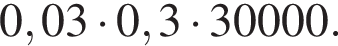 Ответ: 2702. На координатной прямой отмечены числа a и b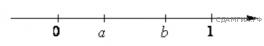 Какое из следующих утверждений относительно этих чисел является верным?1)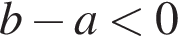 2)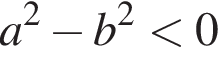 3)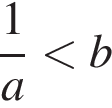 4)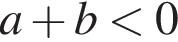 Ответ: 23. Найдите значение выражения  при 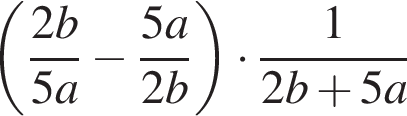 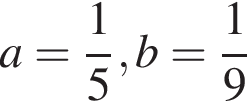 Ответ: -3,54. Решите уравнение . Если уравнение имеет более одного корня, в ответ запишите меньший из корней.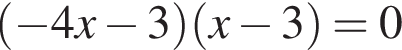 Ответ: -0,755. Средний рост жителя города, в котором живет Даша, равен 170 см. Рост Даши 173 см. Какое из следующих утверждений верно?1)  Даша  — самая высокая девушка в городе.2)  Обязательно найдется девушка ниже 170 см.3)  Обязательно найдется человек ростом менее 171 см.4)  Обязательно найдется человек ростом 167 см.Ответ: 36. На одном из рисунков изображен график функции . Укажите номер этого рисунка.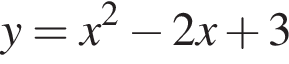 Ответ: 17. Площадь ромба   можно вычислить по формуле , где   — диагонали ромба (в метрах). Пользуясь этой формулой, найдите диагональ , если диагональ   равна 30 м, а площадь ромба 120 м2.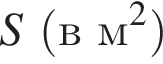 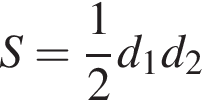 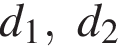 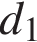 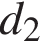 Ответ: 88. Решите неравенство  и определите, на каком рисунке изображено множество его решений.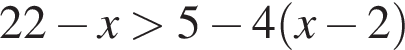 В ответе укажите номер правильного варианта.Ответ: 49. При свободном падении тело прошло в первую секунду 5 м, а в каждую следующую на 10 м больше. Найдите глубину шахты, если свободно падающее тело достигло его дна через 5 с после начала падения.Ответ: 12510. Один угол параллелограмма в два раза больше другого. Найдите меньший угол. Ответ дайте в градусах.Ответ: 6011.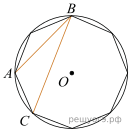 В окружность вписан равносторонний восьмиугольник. Найдите величину угла ABC.Ответ: 22,512. В равнобедренном треугольнике боковая сторона равна 10, а угол, лежащий напротив основания, равен 120°. Найдите площадь треугольника, делённую на 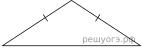 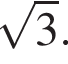 Ответ: 2513.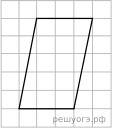 На клетчатой бумаге с размером клетки 1см × 1см изображён параллелограмм. Найдите длину его большей высоты. Ответ дайте в сантиметрах.Ответ: 514. Укажите номера верных утверждений.1)  Через любую точку проходит не менее одной прямой.2)  Если при пересечении двух прямых третьей прямой соответственные углы равны 65°, то эти две прямые параллельны.3)  Если при пересечении двух прямых третьей прямой внутренние накрест лежащие углы составляют в сумме 90°, то эти две прямые параллельны.Если утверждений несколько, запишите их номера в порядке возрастания.Ответ: 1215. Сократите дробь 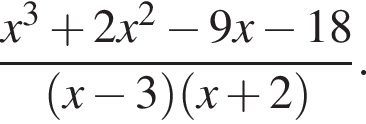 Ответ:  х+3№ заданияКраткое описание заданияПроверяемый результат (можно цифрой из п.2)Проверяемый элемент содержания (можно цифрой из п.3)Уровень: базовый (Б), повышенный (П)1Задание 1. Уметь выполнять вычисления и преобразования11Б2Задание 2. Уметь выполнять вычисления и преобразования1,61Б3Задание 3. Уметь выполнять вычисления и преобразования, уметь выполнять преобразования алгебраических выражений          1,21,2Б4Задание 4. Уметь решать уравнения, неравенства и их системы33Б5Задание 5. Уметь работать со статической информацией, находить частоту и вероятность случайного события, уметь использовать приобретенные знания и умения в практической и повседневной жизни, уметь строить и исследовать простейшие математические модели.87,6Б6Задание 6. Уметь строить и читать графики функций54Б7Задание 7. Осуществлять практические расчеты по формулам; составлять несложные формулы, выражающие зависимости между величинами27Б8Задание 8. Уметь решать уравнения, неравенства и их системы3,63Б9Задание 9. Уметь работать со статической информацией, находить частоту и вероятность случайного события, уметь использовать приобретенные знания и умения в практической и повседневной жизни, уметь строить и исследовать простейшие математические модели.44,7Б      10Задание 10. Уметь выполнять действия с геометрическими фигурами, координатами и векторами75Б     11Задание 11. Уметь выполнять действия с геометрическими фигурами, координатами и векторами         75Б    12Задание 12. Уметь выполнять действия с геометрическими фигурами, координатами и векторами75Б     13Задание 13. Уметь выполнять действия с геометрическими фигурами, координатами и векторами75Б     14Задание 14. Проводить доказательные рассуждения при решении задач, оценивать логическую правильность рассуждений, распознавать ошибочные заключения77Б15Уметь выполнять преобразования алгебраических выражений, решать уравнения, неравенства и их системы2,32,3П№ заданияКоличество балловКомментарий 11Получен верный ответ21Получен верный ответ31Получен верный ответ41Получен верный ответ51Получен верный ответ61Получен верный ответ71Получен верный ответ81Получен верный ответ91Получен верный ответ101Получен верный ответ111Получен верный ответ121Получен верный ответ131Получен верный ответ141Получен верный ответ152Получен верный ответ1)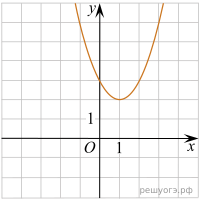 2)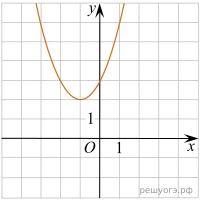 3)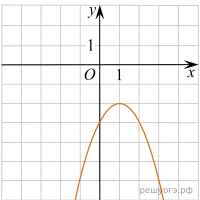 4)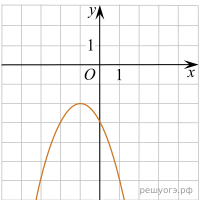 1)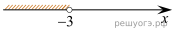 2)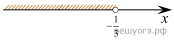 3)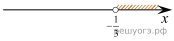 4)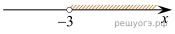 